Utbildningsförvaltningen     	Ansökan om tilläggsbelopp 2021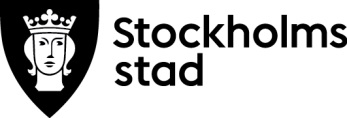 		Förskoleklass, grundskola, fritidshemTextfälten utvidgas automatiskt nedåt vid behovHandlingar att bifoga till ansökan: Aktuellt åtgärdsprogram för sökt period, samt utvärdering av föregående åtgärdsprogramSkolans utredning som ligger till grund för aktuellt åtgärdsprogramElevens schema för perioden som ansökan gällerSenaste betyg för elev i årskurs 6 - 9Övriga handlingar, t. ex utredningar, utlåtanden eller bedömningar i de fall där skolan hänvisar till dessa. Skickas per post till:  Utbildningsförvaltningen, Registrator, Box 22049, 104 22 STOCKHOLMUtbildningsnämnden behandlar personuppgifter i enlighet med dataskyddsförordningen och Stockholms stads policy. För att utbildningsnämnden ska få behandla personuppgifter krävs en laglig grund. Uppgifterna i ansökan om tilläggsbelopp behandlas på den lagliga grunden myndighetsutövning i enlighet med artikel 6 i dataskyddsförordningen. Utbildningsnämnden är personuppgiftsansvarig för personuppgiftsbehandling som sker inom ramen för vår verksamhet. Om du har synpunkter eller klagomål på hanteringen av samtycke kan du vända dig direkt till skolan eller utbildningsnämndens Dataskyddsombud; telefon 08-508 33 000 eller e-post dataskyddsombud.utbildning@edu.stockholm.se. Du kan även inge klagomål till Datainspektionen som är tillsynsmyndighet för behandling av personuppgifter. För övrig information om behandling av personuppgifter hänvisas till www.stockholm.se/dataskydd .Ansökande skola/fritidshemHuvudmanPostadress (box, gatuadress, postnummer, ort)RektorAnsökan avserE-postadress  Grundskola/förskoleklass  FritidshemElevens namnPersonnummer Personnummer Ange eventuella övriga handlingar som skolan bifogar, t.ex. utredningar, utlåtanden eller bedömningar:      Ange eventuella övriga handlingar som skolan bifogar, t.ex. utredningar, utlåtanden eller bedömningar:      Skolans bedömning av elevens kunskaper i relation till kunskapskraven i läroplanenGör en kort sammanfattning. Om eleven går i åk 6-9 bifoga senaste betyg.Skolans bedömning av elevens kunskaper i relation till kunskapskraven i läroplanenGör en kort sammanfattning. Om eleven går i åk 6-9 bifoga senaste betyg. Anpassad studiegång Har skolan beslutat om anpassad studiegång för eleven?  Ja - bifoga beslut                         NejOm ja, innebär den anpassade studiegången att eleven har reducerad tid i skolan?  Ja                                                 NejOm ja, ange nedan hur långa skoldagar eleven har och vilken tidsperiod som avses: FrånvaroAnge giltig och ogiltig frånvaro i procent och vilken tidsperiod som avses. Skolans stödgärder och/eller annan relevant information om elevens frånvaro. FrånvaroAnge giltig och ogiltig frånvaro i procent och vilken tidsperiod som avses. Skolans stödgärder och/eller annan relevant information om elevens frånvaro. Övrig information Övrig informationDatumUnderskrift rektorOrtNamnförtydligande